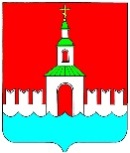 АДМИНИСТРАЦИЯ ЮРЬЕВЕЦКОГОМУНИЦИПАЛЬНОГО РАЙОНАИВАНОВСКОЙ ОБЛАСТИПОСТАНОВЛЕНИЕ	от 19 апреля 2017 г.   №147а            г. ЮрьевецО внесении изменений в Постановление администрации Юрьевецкого муниципального района от 03.02.2017 г. № 28 «Об утверждении Реестра муниципальных служащих администрации Юрьевецкого муниципального района»   В связи с сокращением штата работников в администрации Юрьевецкого муниципального района	Постановляет:Внести изменения в Постановление администрации Юрьевецкого муниципального района от 03.02.2017 г. № 28 «Об утверждении Реестра муниципальных служащих администрации Юрьевецкого муниципального района»:          Вывести из реестра муниципальных служащих администрации Юрьевецкого муниципального района с 20 апреля 2017 г.:- Карпову Екатерину Владимировну,  главного специалиста отдела экономики и муниципального контроля администрации Юрьевецкого муниципального района;- Муранову Любовь Витальевну, главного специалиста отдела организационно-кадровой службы и архивного дела администрации Юрьевецкого муниципального района.2.  Разместить настоящее Постановление на официальном сайте администрации Юрьевецкого муниципального района.Глава  Юрьевецкого муниципального района                                                           Ю.И. ТимошенкоУТВЕРЖДЕН:														постановлением администрации									Юрьевецкого муниципального района														№ 147а от 19 апреля 2017 г.РЕЕСТРМУНИЦИПАЛЬНЫХ СЛУЖАЩИХ АДМИНИСТРАЦИИ ЮРЬЕВЕЦКОГО МУНИЦИПАЛЬНОГО РАЙОНА ИВАНОВСКОЙ ОБЛАСТИФИОДата рожденияНаименованиеоргана местного самоуправления, наименование структурного подразделения с правами юридического лицаГруппа должностейЗамещаемая должностьУровень образо-вания(высшее профес-сиона-льное, среднее профес-сиона-льноеДата и назначение  на должностьСтаж муници-пальной службыПримеча-ние 1Тимошенко Юрий Иванович 17.06.1972Администрация Юрьевецкого муниципального районавысшаяГлава Юрьевецкого муниципаль-ного районавысшее27.10.2015 г.06 л. 06 мес.20 дн.2Круглов Денис Анатольевич04.04.1979Администрация Юрьевецкого муниципального районавысшая1 зам. главы администрации  высшее02.04.2014 г.4 г. 11 мес.29 дн.3Смыслова Елена Владимировна15.10.1977Администрация Юрьевецкого муниципального района, финансовый отделвысшаяЗам. главы администрациирайона, начальник финансового отделавысшее09.07.2012г19 лет 05 мес.4Добрягин Сергей Михайлович 26.06.1983Администрация Юрьевецкого муниципального районавысшаяЗам. главы администрациивысшее01.01.2016 г.4 г 11 мес.22 дн.5Пахотина Марина Борисовна18.06.1961Администрация Юрьевецкого муниципального района, КУМИЗО и сельского хозяйства   главнаяПредседатель  КУМИЗО и   сельского хозяйства высшее01.01.201634 г. 04 мес. 23 дн.6Филин Алексей Витальевич 13.04.1980Администрация Юрьевецкого муниципального района, управление городского хозяйства и ЖКХглавнаяНачальник управления высшее01.01.201609 л. 06 мес. 24 дн. 7Афанасьев Николай Иванович  14.07.1966Администрация Юрьевецкого муниципального района, управление образованияглавнаяНачальник управления высшее12.01.2015 г 6 л. 11 мес. 20 дн.8Горшенина Татьяна Александровна23.06.1963Администрации Юрьевецкого муниципального района, отдел учета и отчетностиведущаяНачальник отдела, главный бухгалтер  высшее06.06.2011 г.29 лет 0 мес. 5 дн.9Зазунова Тамара Александровна06.04.1964Администрация Юрьевецкого муниципального района, отдел по делам молодежи,  культуры и спорта  ведущаяНачальник отдела  высшее01.01.201628 л 10 мес. 24 дн.10Гурьянова Ольга Николаевна28.05.1971Администрация Юрьевецкого муниципального района, отдел экономики и муниципального контроляведущаяНачальник  отдела  высшее01.01.201616 лет 1 мес. 16 дн.11Столетова Ирина Альбертовна10.11.1968Администрация Юрьевецкого муниципального района, финансовый отделведущаяНач. отдела бюджетного учета и отчетностивысшее01.12.2014 г.18 лет 0 мес.12Андреева Елена Александровна17.05.1973Администрация Юрьевецкого муниципального района, финансовый отделстаршаяГлавный специалиствысшее30.06.2006 г.22 г 02 мес.13Гайнулина Ирина Федоровна08.11.1982Администрация Юрьевецкого муниципального района, финансовый отделстаршаяГлавный специалиствысшее01.12.2014 г.9 л 03 мес.14Полякова Елена Владимировна01.01.1963Администрация Юрьевецкого муниципального района, финансовый отделстаршаяВедущий специалиствысшее03.09.2012 г. 21 г. 05 мес.15Золина ЛарисаВладимировна24.05.1975Администрация Юрьевецкого муниципального района, отдел организационно-кадровой службы и архивного дела старшаяВедущийспециалист    Среднее специа-льное 01.02.2017 г.  2 г. 06 мес. 26 дн.16Крылова Татьяна Адольфовна06.08.1966Администрация Юрьевецкого муниципального района, финансовый отделглавная Заместитель начальника финансового отделавысшее11.07.2012 г.11 лет 08 мес.17Столетова Екатерина Леонидовна29.12.1985Администрация Юрьевецкого муниципального района,финансовый отделведущаяНачальник бюджетного отдела  высшее01.01.2016 г8 г. 08 мес.18Филина Екатерина Анатольевна17.02.1977Администрация Юрьевецкого муниципального района,КУМИЗО и сельского хозяйствастаршаяГлавный специалиствысшее01.01.2016 г.16 л. 04 мес. 21 дн.19Маркова Ольга Арсеньевна13.12.1965Администрация Юрьевецкого муниципального района,КДН и ЗПстаршаяГлавный специалиствысшее01.01.2007 г.29 л. 10 мес. 19 дн.20Жестокова Ирина Алексеевна07.11.1974Администрация Юрьевецкого муниципального района, отдел учета и отчетностистаршаяГлавный специалиствысшее17.05.2011 г.15 л 7 мес. 29 дн.21Миронова Татьяна Викторовна17.10.1964Администрация Юрьевецкого муниципального района, отдел экономики  и муниципального контроля старшаяГлавный специалиствысшее01.01.2016 г.29 л. 3 мес. 27 дн.22Семенова Наталья Владимировна 10.11.1988Администрация Юрьевецкого муниципального района, управление городского хозяйства и ЖКХстаршаяГлавный  специалиствысшее18.01.2016 г.11 мес. 14 дн.23Дмитриева Галина Николаевна16.04.1987 Администрация Юрьевецкого муниципального района, отдел  развития инфраструктуры старшая Главный  специалиствысшее01.01.2016 г.7 л. 11 мес.Декретный отпуск24Тютин Николай Павлович07.06.1974Администрация Юрьевецкого муниципального района, отдел организационно-кадровой службы и архивного деластаршаяГлавный специалиствысшее01.01.2016 г.22 г. 02 мес. 20 дн.25Петрова Людмила Владимировна27.11.1964Администрация Юрьевецкого муниципального района, отдел учета и отчетностистаршаяВедущий специалистСреднееспециа-льное17.05.2011 г.13 л 01 мес. 16 дн.26Крылова Татьяна Валерьевна09.07.1962Администрация Юрьевецкого муниципального района, управление образованиястаршаяГлавный специалист   высшее01.01.2007 г.30 л 04 мес.19 дн.27Круглова Нелли Александровна21.11.1988Администрация Юрьевецкого муниципального района, управление образованиястаршаяВедущий специалист   высшее14.09.2011 г.05 л. 03мес.17 дн.Отпуск по уходу за ребёнком до достижения им возраста 3-х лет (с 09.01.2017 г.)28Чугунова Анна Александровна16.04.1988Администрация Юрьевецкого муниципального района, управление образованиястаршаяВедущий специалист   высшее01.08.2016 г.5 мес. 00 дн.29Муравьева Нина Дмитриевна28.03.1956Администрация Юрьевецкого муниципального района, управление образованиястаршаяВедущий специалист   высшее22.08.2016 г.00 л. 04 мес. 09 дн.Трудовой договор заключён на время исполнения обязанностей отсутствую-щего работника (Кругловой Н.А.)30Смыслова Инна Федоровна05.02.1972Администрация Юрьевецкого муниципального района,  отдел организационно-кадровой службы и архивного делаведущая Начальник отдела высшее01.01.2016 г.10 л. 10 мес. 29 дн.31Артемьева Юлия Ивановна16.04.1981Администрация Юрьевецкого муниципального района, КУМИЗО и сельского хозяйстваведущаяЗаместитель  председателя   высшее   01.01.2016 г.7 лет 9 мес. 1 дн.32Лапина Надежда Павловна 12.09.1970Администрация Юрьевецкого муниципального района, КУМИЗО и сельского хозяйствастаршаяВедущий специалист среднее специа-льное 01.01.2016 г.04 г. 08 мес. 25 дн.33Солнцева Надежда Александровна14.10.1983Администрация Юрьевецкого муниципального района, КУМИЗО и сельского хозяйствастаршаяГлавный специалиствысшее01.01.2016 г.9 л. 7 мес. 24 дн.34Артемьева Екатерина Викторовна 02.01.1981Совет Юрьевецкого муниципального района старшая Ведущий специалиствысшее01.09.2015 г.10 л 02 мес. 12 дн.35Глотов Владимир Борисович10.07.1956Совет Юрьевецкого муниципального района, контрольно-счетный орган старшая Главный специалист- аудитор высшее25.01.2016 г. 12 л. 03 мес.3 дн.36Зазунов Сергей Юрьевич17.04.1964Администрация Юрьевецкого муниципального района старшаяГлавный специалист по делам ГОЧС и  мобилизацион-ной подготовке среднее специа-льное01.06.2010 г.7 л. 9 м. 8 дн.37Мокина Светлана Николаевна10.12.1983Администрация Юрьевецкого муниципального района, управление городского хозяйства и ЖКХведущаяЗаместитель начальника управления   высшее01.01.2016 г.8 л. 04 мес. 00 дн.38Шилов Александр Иванович06.08.1949Администрация Юрьевецкого муниципального района, КУМИЗО и сельского хозяйства старшаяГлавный специалистсреднее-специа-льное01.01.2016 г. 13 л. 11 мес. 3 дн.39Русина ЕленаСергеевна26.03.1982Администрация Юрьевецкого муниципального района,   отдел организационно-кадровой службы и архивного деластаршаяВедущий специалиствысшее01.01.2016 г.13 л. 0 мес.19 дн.40Шапошникова Анна Леонидовна24.02.1984Администрация Юрьевецкого муниципального района,  отдел организационно-кадровой службы и архивного деластаршаяГлавный специалист Среднее специа-льное01.01.2016 г. 9 л. 9 мес.19 дн.Декретный отпуск41Волкова Ирина Геннадьевна27.06.1968Администрация Юрьевецкого муниципального района,  отдел организационно-кадровой службы и архивного деластаршаяГлавный специалист Среднее специа-льное09.01.2017 г.4 г. 07 мес. 16 дн.На время декретного отпуска Шапошни-ковой А.Л.42Крылова Любовь Александровна 22.09.1980Администрация Юрьевецкого муниципального района,  отдел организационно-кадровой службы и архивного деластаршаяГлавный специалист Среднее специа-льное01.02.2016 г.  03 г. 02 мес.   22 дн.43Уголькова Татьяна Владимировна 11.11.1976Администрация Юрьевецкого муниципального района, управление  городского хозяйства и ЖКХстаршая Главный специалист Высшее 01.01.2016 г.5 л. 06 мес.44Чернов  Сергей Александрович  02.06.1994Администрация Юрьевецкого муниципального района ,отдел  развития инфраструктуры старшаяВедущий специалистСреднее специа-льное15.02.2016 г. 10 мес. 17 дн.45Балаева Марина Александровна11.10.1978Администрация Юрьевецкого муниципального района   старшаяГлавный  специалист, контролер-ревизор высшее01.01.2014 г.9 лет 01 мес. 28 дн.46Силкин Валерий Александрович26.08.1969Администрация Юрьевецкого муниципального района, отдел по делам молодежи, культуры и спорта старшаяВедущий специалист высшее01.01.2016 г.3 г. 07 мес. 7 дн.47Идрисов Григорий Аркадьевич06.12.1985Администрация Юрьевецкого муниципального района,  отдел по делам молодежи, культуры и спортастаршаяВедущий специалиствысшее14.09.201603 мес. 18 дн.48Филиппова Ирина Владимировна03.06.1965Администрация Юрьевецкого муниципального района, отдел по делам молодежи,  культуры и спорта старшаяГлавный специалист высшее01.01.2016 г.12 л. 07 мес. 14 дн.49Плисов Вячеслав Константинович 19.06.1991Администрация Юрьевецкого муниципального района, отдел развития инфраструктурыведущаяНачальник отдела высшее01.01.2016 г.01 г 09 мес. 25 дн.50Платонов Лев Анатольевич20.02.1967Администрация Юрьевецкого муниципального района,  отдел организационно-кадровой службы и архивного деластаршаяГлавный специалист Высшее04.05.2016 г.07 мес. 27 дн.51Кулигина Наталия ВладимировнаАдминистрация Юрьевецкого муниципального района, отдел учета и отчетностистаршаяГлавный специалиствысшее01.04.2016 г.5 лет 09 мес. 0 дн.52ПономаревИгорь Евгеньевич12.07.1991Администрация Юрьевецкого муниципального района, отдел  развития инфраструктуры старшаяГлавный специалистСреднее специа-льное01.06.2016 г.07 мес. 0 дн.На время декретного отпуска Дмитрие-вой Г.Н.